                      ΑΝΤΩΝΗΣ ΛΑΡΕΝΤΖΑΚΗΣ
                                ΚΕΝΤΡΙΚΟ ΠΡΑΚΤΟΡΕΙΟ ΕΙΣΙΤΗΡΙΩΝ
                                 ΜΕΡΙΧΑΣ ΚΥΘΝΟΥ
                                 ΤΗΛ. 2281032104-6944906568
                                 ΦΑΞ: 2281032291 
                                 EMAIL: anlarent@otenet.gr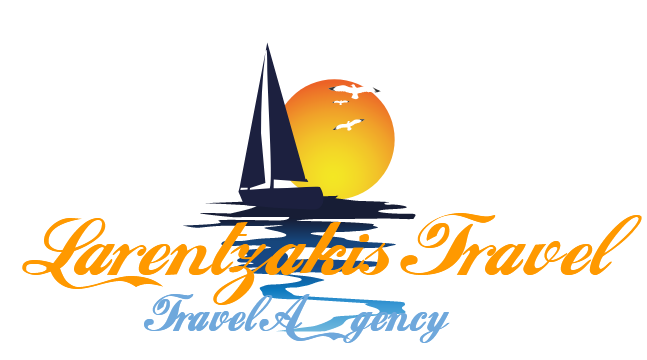 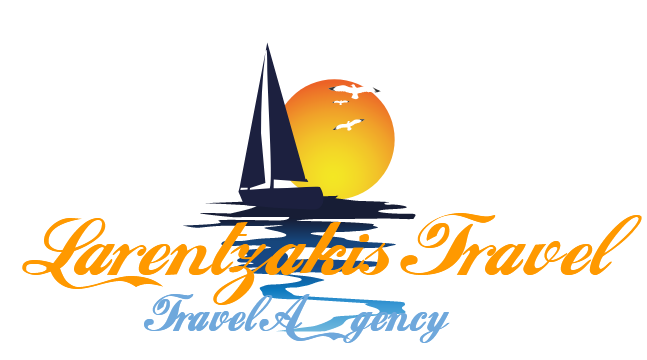 ΔΡΟΜΟΛΟΓΙΑ  ΙΟΥΝΙΟΥ 2022  ΠΕΙΡΑΙΑΣΓια οποιαδήποτε αλλαγή δρομολογίων δεν ευθύνεται το γραφείο μας!                                                       www.rentacarkythnos.grΗΜΕΡΟΜΗΝΙΑΠΕΙΡΑΙΑΣ-ΚΥΘΝΟΣ(Piraeus-Kythnos)ΚΥΘΝΟΣ-ΠΕΙΡΑΙΑΣ(Kythnos-Piraeus)ΤΕΤΑΡΤΗ         01/0614:55  ΔΙΟΝ.ΣΟΛΩΜΟΣΠΕΜΠΤΗ          02/0617:10  ΔΙΟΝ.ΣΟΛΩΜΟΣΠΑΡΑΣΚΕΥΗ   03/0607:00  ΔΙΟΝ.ΣΟΛΩΜΟΣ18:55 ΔΙΟΝ.ΣΟΛΩΜΟΣΣΑΒΒΑΤΟ         04/0607:00 ΔΙΟΝ ΣΟΛΩΜΟΣΚΥΡΙΑΚΗ          05/0617:10  ΔΙΟΝ.ΣΟΛΩΜΟΣΔΕΥΤΕΡΑ          06/0614:55  ΔΙΟΝ.ΣΟΛΩΜΟΣΤΡΙΤΗ                07/0617:10  ΔΙΟΝ.ΣΟΛΩΜΟΣΤΕΤΑΡΤΗ         08/0614:55  ΔΙΟΝ.ΣΟΛΩΜΟΣΠΕΜΠΤΗ         09/0617:10  ΔΙΟΝ.ΣΟΛΩΜΟΣΠΑΡΑΣΚΕΥΗ  10/0607:00  ΔΙΟΝ.ΣΟΛΩΜΟΣ18:55 ΔΙΟΝ.ΣΟΛΩΜΟΣΣΑΒΒΑΤΟ         11/0607:00  ΔΙΟΝ.ΣΟΛΩΜΟΣΚΥΡΙΑΚΗ         12/0617:10  ΔΙΟΝ.ΣΟΛΩΜΟΣΔΕΥΤΕΡΑ         13/0617:25 ΔΙΟΝ.ΣΟΛΩΜΟΣΤΡΙΤΗ               14/0620:40  ΔΙΟΝ.ΣΟΛΩΜΟΣΤΕΤΑΡΤΗ        15/0614:55  ΔΙΟΝ.ΣΟΛΩΜΟΣΠΕΜΠΤΗ         16/0617:10  ΔΙΟΝ.ΣΟΛΩΜΟΣΠΑΡΑΣΚΕΥΗ  17/067:00 ΔΙΟΝ.ΣΟΛΩΜΟΣ18:55 ΔΙΟΝ.ΣΟΛΩΜΟΣΣΑΒΒΑΤΟ        18/067:00 ΔΙΟΝ.ΣΟΛΩΜΟΣΚΥΡΙΑΚΗ        19/0617:10 ΔΙΟΝ.ΣΟΛΩΜΟΣΔΕΥΤΕΡΑ        20/0614:55 ΔΙΟΝ.ΣΟΛΩΜΟΣΤΡΙΤΗ               21/0619:10 ΔΙΟΝ.ΣΟΛΩΜΟΣ  ΤΕΤΑΡΤΗ        22/0614:55 ΔΙΟΝ.ΣΟΛΩΜΟΣΠΕΜΠΤΗ         23/0618:40 ΔΙΟΝ.ΣΟΛΩΜΟΣΠΑΡΑΣΚΕΥΗ  24/0607:00 ΔΙΟΝ.ΣΟΛΩΜΟΣ18:55 ΔΙΟΝ.ΣΟΛΩΜΟΣΣΑΒΒΑΤΟ        25/0607:00 ΔΙΟΝ.ΣΟΛΩΜΟΣΚΥΡΙΑΚΗ         26/0616:40 ΔΙΟΝ.ΣΟΛΩΜΟΣΔΕΥΤΕΡΑ         27/0614:55 ΔΙΟΝ.ΣΟΛΩΜΟΣΤΡΙΤΗ               28/0619:10 ΔΙΟΝ.ΣΟΛΩΜΟΣΤΕΤΑΡΤΗ        29/06 14:55 ΔΙΟΝ. ΣΟΛΩΜΟΣ ΠΕΜΠΤΗ         30/0618:40 ΔΙΟΝ.ΣΟΛΩΜΟΣ